										Załącznik nr 1 do uchwały Nr XLIII..2022 Rady Gminy Złotów									z dnia 31 marca 2022 r. w sprawie nadania nazwy ulic 											położonych w miejscowości Blękwit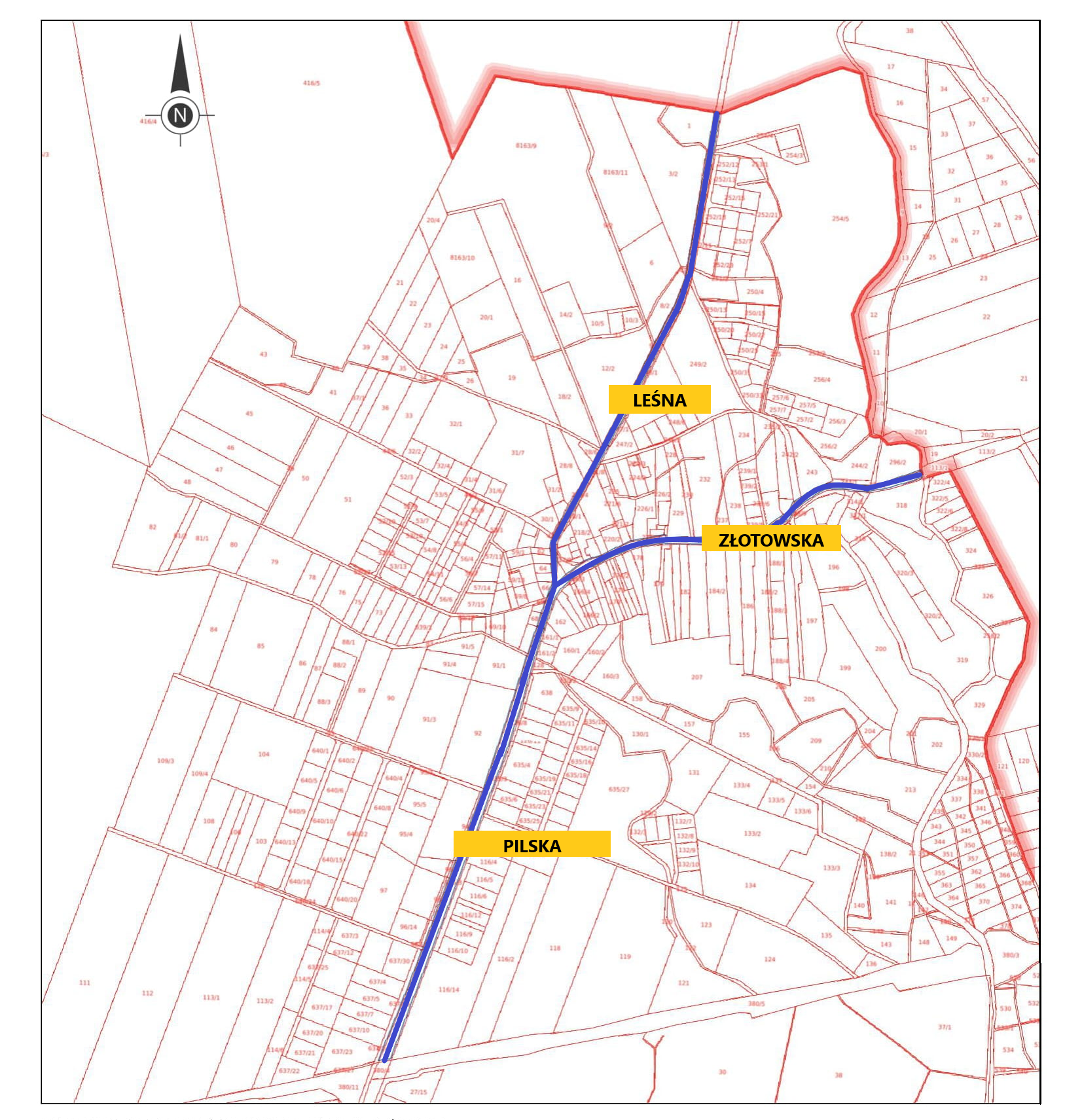 położenie ulicy zaznaczono na mapie kolorem niebieskim